Муниципальное бюджетное общеобразовательное учреждение«Общая общеобразовательная школа №7»  Выполнил: Корнев Владимир 12 лет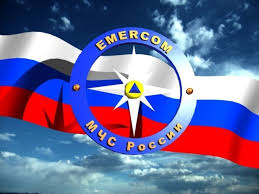                                                                             Руководитель: Свежинцева Надежда                                                                                                                                ПавловнаЛенинск-Кузнецкий20151 блокИстория  МЧС   России1. После создания в 1990 году Госкомитета России по чрезвычайным ситуациям возникла необходимость создания хорошо организованного, сплоченного и мобильного коллектива профессиональных спасателей. Постановлением Правительства Российской Федерации № 154 от 13 марта 1992 года был создан отряд Центроспас, начальником которого был назначен Михаил Фалеев. Основная цель деятельности отряда Центроспас - оперативное реагирование на чрезвычайные ситуации природного и техногенного характера, выполнение работ, направленных на спасение жизни и сохранение здоровья людей, спасение материальных и культурных ценностей, снижение размеров ущерба природной среде.2.  17 апреля 1991 года Сергей Шойгу был назначен председателем Российского корпуса спасателей, который через несколько месяцев был преобразован в Государственный комитет РФ по делам гражданской обороны, чрезвычайным ситуациям и ликвидации последствий стихийных бедствий, а в 1994 году в Министерство.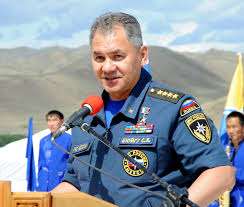 3.Центроспас состоит из следующих служб:военные ПССвоздушные ПССпарашютно-спасательная службагородские службы спасениякинологические ПССморские ПССназемные ПССгорные ПССПСС в пустынях4. Поисково-спасательная служба МЧС России является подведомственным учреждением Министерства Российской Федерации по делам гражданской обороны, чрезвычайным ситуациям и ликвидации последствий стихийных бедствий (далее - МЧС России) и предназначена для проведения поисково-спасательных работ в условиях чрезвычайных ситуаций природного и техногенного характера.5.6. В апреле . указом Президента РФ назначен министром РФ по делам гражданской обороны в новом правительстве. Во время правительственного кризиса (август-сентябрь .) — и.о. главы МЧС.11 сентября . указом Президента РФ назначен министром РФ по делам гражданской обороны, чрезвычайным ситуациям и ликвидации последствий стихийных бедствий.7.   Кинологическая служба отряда Центроспас создана в 1996 году. Кинологи участвуют в ликвидации последствий ЧС различного характера. Помимо специальной кинологической подготовки сотрудники ПССК проходят обучение по программе подготовки спасателей. Кинологические расчеты (спасатель и собака) выполняют свои обязанности и решают поставленные задачи как в составе дежурной группы спасателей, так и в самостоятельном режиме.

Направления подготовки и применения кинологических расчетов отряда:
поисково-спасательная служба (поиск пострадавших в руинах зданий и в природной среде);
поисково-спасательная служба (горно-лавинная специализация);
минно-розыскная служба (объектовая специализация).8. Согласно Указу Президента России от 9 ноября 2001 года Государственная противопожарная служба была передана из МВД России в состав МЧС России.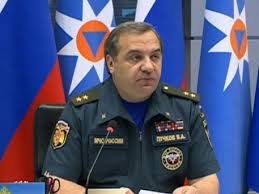 9. Министр МЧС РФ : Владимир Андреевич Пучков С 21 мая 2012 года — министр Российской Федерации по делам гражданской обороны, чрезвычайным ситуациям и ликвидации последствий стихийных бедствий.12. Первая успешная операция была проведена специалистами отряда ещё до официального его образования в 1991 году в Уфе. С помощью направленного взрыва была ликвидирована угроза обрушения надломленной на высоте  150-метровой трубы на установку по производству бензола. В результате операции 700-тонный 30-метровый обломок с помощью направленного взрыва был отброшен в заранее определённую зону. Данная операция занесена в книгу рекордов Гиннесса13.Транспорт и техника по ликвидации ЧС используется 14.Отряд, основная цель которого- спасение людей по определению людей должен быть мобильным. Мобильный - подвижный, способный к быстрому и скорому передвижению, действию; портативный.16. Спасатель Владимир Данатович Легошин удостоен звания Герой Российской Федерации. Этого же звания посмертно удостоены спасатели Андрей Николаевич Рожков и Валерий Валентинович Замараев.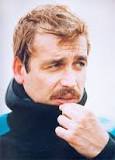 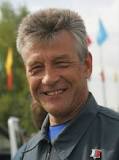 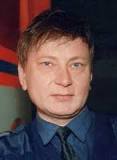                                                                             Легошин В.Д.            Рожков А.Н.                Замараев В.В.2 блокИстория государственного пожарного надзора, посвященная 65 -  летию ОНД г. Ленинска-Кузнецкого.1.	В каком году органами власти РСФСР было утверждено положение о государственном пожарном надзоре?  (18 июля 1927г.)2.	Назовите первые на Руси правила, направленные на предупреждение возникновения пожаров?    (Не топить летом печей, пищу варить на огородах, вдали от домов, не держать огня в домах, не заниматься ремеслом в огородах строительство каменных зданий.)3.	С какими событиями связаны следующие даты: 15 декабря 1763 г. – утверждение штата Петербурской полиции при которой чины с пожарными инструментами следили за соблюдением правил пожарной безопасности. 1832 г. – «Строительный устав»1834 г. – Противопожарные правила на судах и плотах.современных испытательных 1838 г. – Положение к Петербургской полиции с инструкцией по содержанию в пожарной безопасности жилых домов.4.	Что является прототипом  пожарных лабораторий, в каком году и где была она создана и каковы были ее функции?  (1895г. В районе мтыщ создана опытная пожарная станция. Она проводила огневые испытания материалов и конструкций, используемых в строительстве, огнезащитных материалов.5.	 Кто является основоположником ГПН – Александр Георгевич Кри-вошеев-зав. Центральным пожарным отделом с1920-1924г.6.	Какую профилактическую работу проводили работники ГПН во время ВОВ? (Обучение населения приемам тушения зажигательных бомб, противопожарная защита зданий и , пропаганда пожарной безопасности в городах, в сельской местности. Очистка от сгораемых материалов на чердаке жилых общественных производственных зданий снос и разбор нежилых деревень, построек, ветхих строений, заборов, покрытий, чердачных помещений7.	Назовите современные методы работы сотрудников ОНД по пропаганде пожарной безопасности среди населения, по повышению престижа профессии пожарного? ( Издание журнала «Пожарное дело», издание плакатов, открыток, фильмов, пьес, литературных произведений, описывающих героическую работу пожарного. Какой вклад вносили вы?  (я - Корнев Вова являюсь членом ДЮП и участвую во всех городских и школьных мероприятиях, посвященных работе дружины и нам это интересно.6- класс, школа №7)8.	В каком году при городском отделе милиции г. Ленинска-Кузнецкого была создана инспекция ГПН – (1950г. Штат 3 человека,  начальник, старший инспектор и просто инспектор.)9.	Назовите Ф.И.О. первого начальника инспекции ГПН – (Грищенко Иван Григорьевич.)10.	 Кто возглавлял в разные годы инспекцию ГПН г. Ленинска-Кузнецкого? (1962г.-Степаненко А.Д., декабрь 1965г.-Чирков Владимир Александрович. Февраль 1964г.-Кумывашиям Б.М., .С.. Тутуев В.В., Идоленко В.Д. ВатутинВ.Д.,Шалин С.А.11.	 Каковы были функции ОГПН - ? г. Ленинска-Кузнецкого (Профилактика противопожарного состояния промышленных предприятий города. ?12.	 Какими документами регламентируется работа отдела надзорной деятельности в настоящее время? (нормативно-правовые акты в области ПБ, ГО и ЧС) (Конституция РФ от 12.12.8 3т постановление правительства РФ от 12.04.12г. №290 «О  федеральном госпожнадзоре» приказ МЧС РФ от 28.06.12 Т№375, постановление правительства РФ №305 от 21.05.07. и др.) 3 БлокИСТОРИЯ по г. Ленинску-Кузнецкому, посвященная 95-летию образования первый ПК города.Первая промышленная Пожарная Команда была создана 11 декабря 1920г.Её начальником был Шмыров Г.Я. располагалась она на 10 участке по ул. Камышанская.2.1923Г.В Г. Ленинске Кузнецком была организована городская пожарная команда НКВД. Начальник ПО Свиридов И.П., начальник ГПК- Красильников С.В.3.Строительство пожарного депо по ул. Ленина в районе 4 го участка было обусловлено, тем что в 20г. на территории находились журинские штольни, шахта "Успех", шахта "Николаевская"по улице Коммунистическая Рудничный клуб, рудничная школа, к берегу реки Иня- мельница, жилой сектор, конный двор, нахождения промышленных предприятий, учреждений, частных домов требовала внимания со стороны пожарной охраны, так как часто возникали пожары в этом районе города.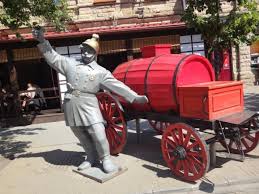 4.В марте 1930г. Сгорел Мартовский клуб, принадлежащий Ленинскому рудоуправлению, начальником назначен Бабкин Г.Г.5.Использовался гужевой транспортЛинейный ход (доставка личного состава), Конно-бочечный ход(подвоз воды),
Стендерный ход (стендера для забора воды из пожарно-хозяйственного водопровода), Ломовой (багорный ) - (пожарный инструмент- багры, ломы, лопаты, ведра и т. п.).6.Инструкцией о внутреннем устройстве и работах ППК на территории РСФСР 1925г.7.После обнаружения очага пожара дежурным на каланче подавался сигнал в колокол , выезд в следующей последовательности: впереди линейка, в которой вестовой с горящим факелом ночью, днем с рожком, подовая сигнал в маленький колокол, затем насосно - бочечные хода, ломовой ход.8.В декабре 1941г. Прибыл эшелон с оборудованием и рабочими из Москвы. Завод именовался «Зап Сиб Элемент», ныне «Кузбассэлемент», на базе артели «Кирпичики» ныне создано спец производство №1 завода №69  имени Ленина (электроламповый). Завод «Красный Октябрь»  эвакуирован из Харькова в 1941г. На шахту «Капитальная». Создавались объектовые пожарные команды по охране объектов, работа инструкторов по пожарной профилактике(беседы, разъяснительные мероприятия, строгое соблюдение правил пожарной безопасности..9. В 1958 г. было построено 2-х этажное пожарное депо по проспекту Кирова 126 а.10. 1960г. Начальник Баша Алексей Сергеевич (18человек.,ПМ3-11,ПМТ-19.)11.Камвольно - суконный комбинат. Спуском ткацкого производства в 1970 г. было организованно временное пожарное депо. Начальник Радченко Александр Никандрович.13.В какие годы были упразднены пожарные части ?а) На электроламповом заводе - 1994 г.б) В посёлке Никитинка - 1995 г.в) Село Красное - 1997 г. 14.ЕДДС- единая дежурно - диспетчерская служба, в ведении Управления ГО и ЧС. Действует с 01.01.2004г. адрес пр. Кирова47а15.Кто возглавляет ФГКУ "7 отряд ФПС по Кемеровской области ?Гончаров Сергей Александрович.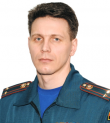 Подполковник внутренний службы.                                                                                                                                Гончаров С.А.Землетрясение в Непале
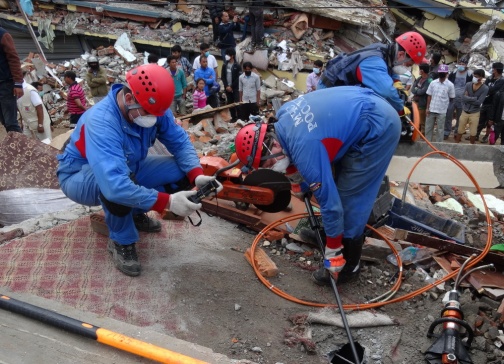 С 26 апреля по 12 мая оперативная группа отряда Центроспас в составе объединенных сил МЧС проводила поисково-спасательные работы после разрушительного землетрясения в республике Непал. В первые дни спасатели работали в столице страны – Катманду. Ими были обследованы разрушенные строения, в том числе Храм Ашок, произведен кинологический и приборный поиск признаков живых людей в завале. Осуществлялось обрушение нависающих конструкций домов над проезжей и пешеходной зонами, которые представляли угрозу жизни. Проводилась работа по уточнению местонахождения российских граждан в Республике Непал по обращениям граждан в приемную МЧС России. Группа спасателей-альпинистов проводила работы по поиску российских туристов (дипломаты Посольства России в Пакистане) в Национальном парке Лантанг. По запросу УКГВ ООН специалист отряда Центроспас участвовал в работе международной координационной группы по приему и отправке команд в аэропорту Катманду. Спасатели отряда проводили работу по восстановлению инфраструктуры, оказанию медпомощи и доставке населению продуктов питания и предметов первой необходимости, оказывали адресную помощь по заявкам жителей. Группа спасателей Центроспас разбирала завалы на территории Посольства России в Непале. В течение всего времени пребывания в Непале врачи отряда оказывали необходимую медицинскую помощь пострадавшим.